Circolare n. 146	          Diamante, 07/04/2021Al Dirigente Scolastico Dell’IC di DiamanteAi Docenti delle classi    III della Scuola Secondaria di Primo GradoAi Docenti somministratoriAl DSGAAl sito web Atti/sedeIl Dirigente Scolastico Maria Cristina Rippa  e la FFSS Prof.ssa Concetta DENI, Referente d’Istituto per le Prove INVALSI,COMUNICANOle date delle prove  e i nominativi dei Docenti individuati per la somministrazione delle stesse:La scrivente si riserva di far pervenire ai docenti interessati alla somministrazione il materiale informativo necessario allo svolgimento delle suddette prove.IL Docente Somministratore                                                                                              Il Dirigente ScolasticoProf.ssa Concetta Deni	                                                                                                   Dott.ssa M. Cristina RippaDocumento firmato digitalmente ai sensi del C.A.D. e normativa connessa 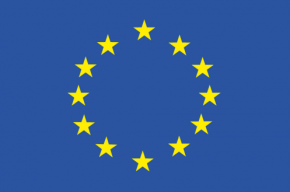 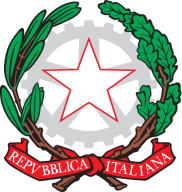 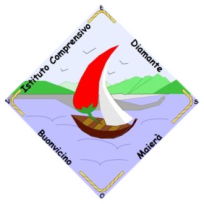 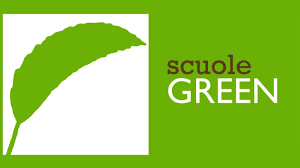 Dammi la tua mano. Vedi? Adesso tutto pesa la metà. (Leo Delibes)Dammi la tua mano. Vedi? Adesso tutto pesa la metà. (Leo Delibes)Dammi la tua mano. Vedi? Adesso tutto pesa la metà. (Leo Delibes)Dammi la tua mano. Vedi? Adesso tutto pesa la metà. (Leo Delibes)Istituto Comprensivo Statale SCUOLA INFANZIA , PRIMARIA E SECONDARIA  DI  I GRADOVia Quasimodo  -c.a.p.: 87023 diamante (CS) Tel./Fax 0985 876878Cod. Scuola:CSIC836001 - C.F.: 92011850788 - Cod. I.P.A.:UFJDL7csic836001@istruzione.it – p. e. certificata: csic836001@pec.istruzione.itSito web: www.icdiamante.edu.itIstituto Comprensivo Statale SCUOLA INFANZIA , PRIMARIA E SECONDARIA  DI  I GRADOVia Quasimodo  -c.a.p.: 87023 diamante (CS) Tel./Fax 0985 876878Cod. Scuola:CSIC836001 - C.F.: 92011850788 - Cod. I.P.A.:UFJDL7csic836001@istruzione.it – p. e. certificata: csic836001@pec.istruzione.itSito web: www.icdiamante.edu.itIstituto Comprensivo Statale SCUOLA INFANZIA , PRIMARIA E SECONDARIA  DI  I GRADOVia Quasimodo  -c.a.p.: 87023 diamante (CS) Tel./Fax 0985 876878Cod. Scuola:CSIC836001 - C.F.: 92011850788 - Cod. I.P.A.:UFJDL7csic836001@istruzione.it – p. e. certificata: csic836001@pec.istruzione.itSito web: www.icdiamante.edu.itIstituto Comprensivo Statale SCUOLA INFANZIA , PRIMARIA E SECONDARIA  DI  I GRADOVia Quasimodo  -c.a.p.: 87023 diamante (CS) Tel./Fax 0985 876878Cod. Scuola:CSIC836001 - C.F.: 92011850788 - Cod. I.P.A.:UFJDL7csic836001@istruzione.it – p. e. certificata: csic836001@pec.istruzione.itSito web: www.icdiamante.edu.itCLASSIITALIANO(90 MIN)Ore 08:30 – 12.30MATEMATICA(90 MIN)Ore 08:30 – 12.30INGLESE(45 MIN)Ore 08:30 – 12.303 A Diamante 04/05/2021(MARTEDI)Prof.ssa Claudia PERRONE06/05/2021(GIOVEDI)Prof.ssa Maria Lina DITO (1 ora)Prof. Vincenzo SOLLAZZO (2 – 3 – 4 ora)11/05/2021(MARTEDI)Prof. Giuseppe MIRABELLI3 B Diamante04/05/2021Prof.ssa Claudia PERRONE06/05/2021Prof. Vincenzo SOLLAZZO11/05/2021Prof. Giuseppe MIRABELLI3 C Buonvicino05/05/2021 (MERCOLEDI)Prof.ssa Giuseppina RUSSO07/05/2021(VENERDI)Prof.ssa Cristina CIRIMELE (1 – 2 ora)Prof.ssa Emilia DE FILIPPIS (3 – 4 ora)12/05/2021 (MERCOLEDI)Prof.ssa Cristina SBANO3 D Maierà05/05/2021Prof.ssa Giuseppina RUSSO07/05/2021Prof.ssa Emilia DE FILIPPIS12/05/2021Prof.ssa Cristina SBANO